Rappel du CHD 85Le travail du CHD se poursuit. Pour  faciliter la validation des données d’espèces soumises à homologation départementale,  il est demandé aux ornithologues de fournir les informations les plus complètes possibles dans la base Faune-Vendée. Actuellement, de nombreuses données antérieures à 2019 n’ont pu être étudiées, en l’absence d’information sur ces observations.Lors de la saisie sur la base, les données de ces espèces (liste publiée le 1er janvier 2018 https://cdnfiles1.biolovision.net/www.faune-vendee.org/userfiles/CH85/20180101listeespCH85.pdf) sont précédées de ce pictogramme.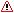 Dans ce cas, il est demandé à l’observateur de : 1 - remplir la partie « Remarques » ou « Remarques privées », en mentionnant « Pour le CH85 » suivi de la description de l’espèce proposée ;2 -  insérer, si disponibles, des dessins, photographies lisibles, enregistrements vidéo ou audio. Pour les données non homologuées, il est demandé aux observateurs qui le souhaitent de compléter la partie « Remarques » dans Faune-Vendée puis d’en informer le CHD par mail à homologation85@gmail.com en indiquant que le nom de l’espèce ainsi que la date et le lieu de l’observation.Merci à tous les observateurs pour votre participation.